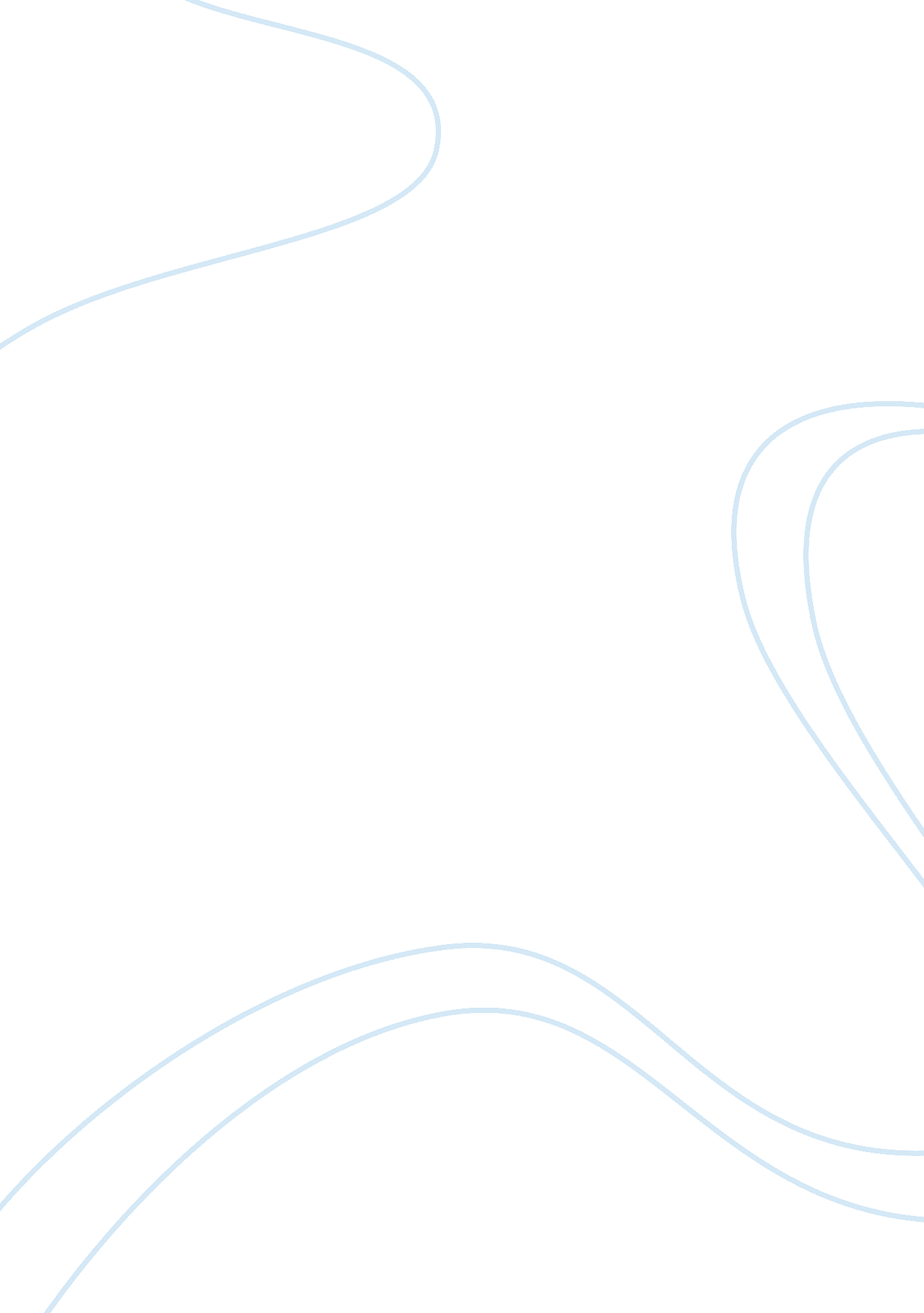 Terengganu essay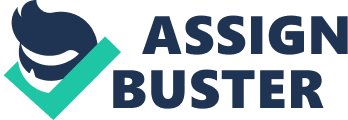 TERENGGANU Terengganu is one of the Malaysian state which situated in north-eastern Peninsular Malaysia. The coastal city of Kuala Terengganu at the mouth of Terengganu River is the largest city in Terengganu where we can find a lot of shops and government offices right here. Terengganu is most known by its interesting place to visit, its traditional foods and also production of oil. In Terengganu there are a lot of interesting places that can be visited by tourist. In Kuala Terengganu, tourist can find Taman Tamadun Islam(TTI) which located at Pulau Wan Man and its famous Kristal Mosque can be seen clearly from Sultan Mahmood Bridge. Situated near the TTI is Terengganu State Museum Complex which is the largest museum in Southeast Asia. If you are natural lover, you can visit Sekayu waterfalls that will welcome you with its crystal clear water. The most famous traditional food in Terengganu is Keropok Lekor where numerous keropok lekor stall can be find at Kampung Losong. Besides that, budu which is eaten with rice also one of special dishes among Terengganu’s people. Another Terengganu specialty is nasi dagang which usually eaten for breakfasts. Terengganu also known by the production of oil. There are huge petrochemical complexes near Paka and Kerteh. The production of oil has contribute a lot in development of Terengganu infrastructure and education. Starting 2009, every primary students in Terengganu had been given an e-book to help them excel in studies. The result, Terengganu had been the number one state in Malaysia in every public examination since a few years ago. Finally, Terengganu is one of the Malaysian state which is one of the best to live and visit because of it’s interesting place, and its traditional foods and production of oil . Why do I say so because I live in Terangganu. STURUCTURE Introduction -Malaysian State -Kuala Terengganu- largest city Body -A lot of interesting place TTI, Kristal Mosque, TerengganuState Museum Complex, Sekayu Waterfall. -Traditional foods Keropok Lekor, budu, nasi dagang -Production of oil Paka and Kerteh Help in Infrastructure and Education-e-book Consclusion – Malaysian state -Best to live and visit 